Summer Term 1Healthy Living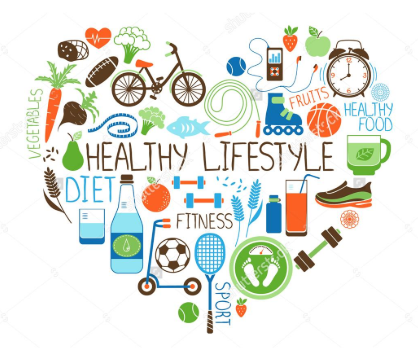 describe the importance for humans of exercise, eating the right amounts of different types of food, and hygiene asking simple questions and recognising that they can be answered in different ways observing closely, using simple equipment using their observations and ideas to suggest answers to questions gathering and recording data to help in answering questions.design purposeful, functional, appealing products for themselves and other users based on design criteria generate, develop, model and communicate their ideas through talking, drawing, templates, mock-ups and, where appropriate, information and communication technology Make select from and use a range of tools and equipment to perform practical tasks [for example, cutting, shaping, joining and finishing] select from and use a wide range of materials and components, including construction materials, textiles and ingredients, according to their characteristics Evaluate explore and evaluate a range of existing products evaluate their ideas and products against design criteria use their voices expressively and creatively by singing songs and speaking chants and rhymes 